Professor Carol D. Ryff’s visit in Israel Carol D. Ryff is Professor of Psychology, Director of the Institute on Aging at the University of Wisconsin-Madison, and Director of the US national MIDUS (Mid Life in the United States) study on aging. She is an internationally influential scientist in the areas of well-being, health and aging. During her 5-day stay in Israel in February 2016, Professor Ryff was hosted by Israel Gerontological Assoication and the Herczeg Institute on Aging at Tel Aviv University. She participated in several gerontological gatherings. First, she was the keynote speaker in the opening ceremony of the 21st bi-annual convention of the Israeli Gerontology Association at Tel-Aviv on February 1. Her lecture was entitled, New directions in understanding and promoting successful aging. In this convention, she also participated in a round table discussion on the various aspects of positive well-being for the elderly and the process of developing programs of psychological welfare for this population. On February 3, Professor Ryff was the guest of the Herczeg Institute for a workshop entitled, "Challenges and directions in research on aging.” The workshop’s purpose was to share Professor Ryff’s knowledge with Israeli scholars from different aging-related fields. The event included 5 lectures and an open discussion with the audience. In the first lecture, Professor Jiska Cohen-Mansfield (Tel Aviv University) spoke about Ethics and methodology in aging research. Second was Professor Howard Litwin (The Hebrew University in Jerusalem) who spoke about Capturing the social in social surveys on aging. Third was Dr. Amit Shrira (Bar-Ilan University) who spoke about Studying the daily lives of older adults: Difficulties and opportunities. Fourth was Professor Haim Hazan (Tel Aviv University) who spoke about Split knowledge - gerontological issues as anthropological dilemmas. Last was Professor Carol D. Ryff, who presented the MIDUS study while focusing on Advancing knowledge of factors that promote positive health and resilience. Finally, researchers in the audience held an open discussion with Professor Ryff.Workshop program - Click here for more detailsביקורה של פרופ' קרול ריף בישראלקרול ריף (Carol Ryff) היא פרופסור לפסיכולוגיה וראשת המכון לחקר הזיקנה באוניברסיטת ויסקונסין-מדיסון. היא מנהלת את מחקר האורך הנרחב על זיקנה MIDUS (Mid Life in the United States) בארה"ב. היא מדענית בינלאומית מובילה בתחומים של רווחה נפשית, בריאות והזדקנות. פרופ' ריף הגיעה לישראל כאורחת של האגודה הישראלית לגרונטולוגיה ומכון הרצג לחקר ההזדקנות והזיקנה באוניברסיטת תל-אביב. היא השתתפה במספר אירועים גרונטולוגים חשובים במהלך ביקורה בן חמשת הימים בישראל, בפברואר 2016. תחילה, היא נשאה את הרצאת המפתח ביום הפתיחה של הכנס ה-21 של האגודה הישראלית לגרונטולוגיה, ב-1 לפברואר בתל אביב. נושא הרצאתה היה: "מגמות חדשות בקידום והבנת הזדקנות מוצלחת''. כמו כן היא השתתפה בדיון חוקרים בנושא ''היבטים שונים של רווחה נפשית בזיקנה, ותהליך פיתוח תכניות רווחה נפשית עבור האוכלוסייה הזקנה". ב-3 לפברואר אירח מכון הרצג את פרופ' ריף לסדנת חוקרים בנושא: "אתגרים וכיוונים במחקרי זיקנה". מטרת הסדנה הייתה לחלוק את ניסיונה ובקיאותה של פרופ' ריף עם חוקרים ישראלים ממגוון תחומים של חקר הזיקנה. הסדנה כללה 5 הרצאות ודיון פתוח עם הקהל. המרצה הראשונה הייתה פרופ' יסכה כהן-מנספילד (אוניברסיטת תל-אביב), שדיברה על אתיקה ומתודולוגיה במחקרי זיקנה. המרצה השני היה פרופ' הווארד ליטווין (האוניברסיטה העברית בירושלים), שדיבר על הדרך ללכוד את ''החברתי'' במחקרי מדעי החברה. שלישי היה ד"ר עמית שרירא (אוניברסיטת בר-אילן), שדיבר על קשיים והזדמנויות בחֵקֶר חיי היום-יום של זקנים. רביעי היה פרופ' חיים חזן (אוניברסיטת תל-אביב), שדיבר על ידע מפוצל - נושאים גרונטולוגים כדילמות אנתרופולוגיות. אחרונה הייתה פרופ' קרול ריף, שהציגה את מחקר MIDUS תוך התמקדות על הרחבת הידע אודות גורמים המקדמים בריאות חיובית ועמידות. החלק האחרון של הסדנה הוקדש לדיון פתוח עם הקהל, שכלל חוקרים ידועים מתחומי גרונטולוגיה שונים. לתכנית הסדנה - לחץ כאן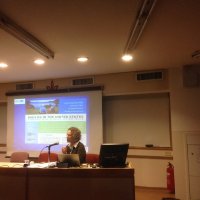 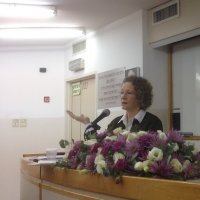 